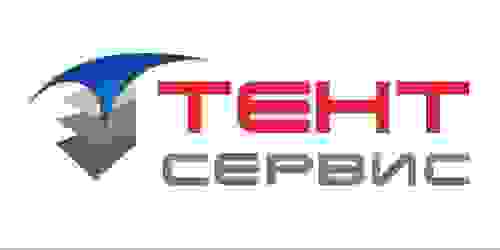 «Утверждаю»Директор ООО «Тент-Сервис»____________Загертдинов Н.К.ООО «Тент-Сервис»   РТ, 420073,г.Казань, ул.А.Кутуя,1618 (843) 298-37-29, 240-40-54, 240-40-64tentservis@list.ruРТ, 420051, г. Казань, ул. Химическая,78966240-40-63tentservis_7@list.ruПрайс на ремонт автомобильных тентов на 09.01.2020* - без работы№Виды работыЕд. изм-яСтоимость работ (руб.)1 Прямой порезп/м5002Угловой порезп/м6003Частично замена тента м²650(с работой, с исходным материалом, заплатка и шов)4Замена люверсашт.505Замена скобы шт.506Замена ремня ПВХп/м1507Замена ремня ЛРТКп/м608Троссø6п/м709Наконечник троса (имп.)шт10010 Замена заднего клапанам² 450*11Замена крышим²45012Ремонт пологовп/м350(с работой, с исходным материалом, заплатка и шов)